УИПП Бейсекеевой З.Р. среди учащихся начальных классов проведен конкурс  стихотворений на тему  «Нет вредным привычкам». Цель конкурса: повышение интереса у воспитанников к ведению здорового образа жизни, профилактика вредных привычек. 
Ребята приняли в конкурсе активное участие. В своих стихах  они выразили своё отношение к спорту, здоровому питанию, вредным привычкам и призвали людей ‍бережно относиться к своему здоровью.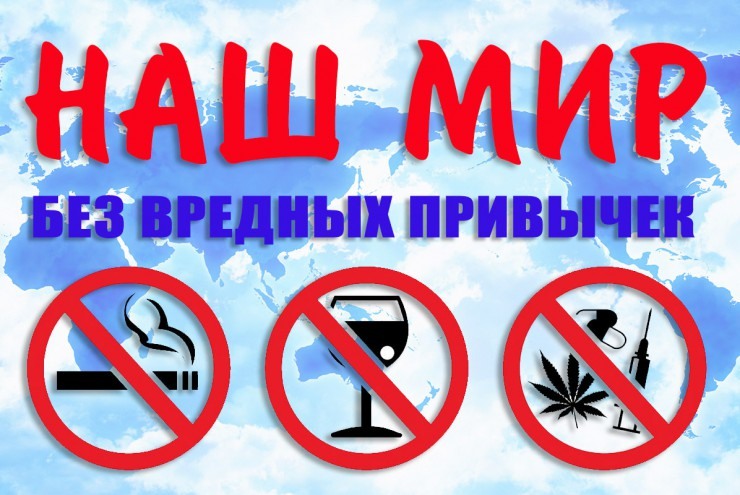 https://www.facebook.com/balkhash.school1/posts/pfbid02jM5DHX4sH17UTuAAG5n9YZp2L9qU1JSnuU9FDLtMiP31UM9zPECcyATLen5tfGwql